The New MD and Town of Pincher CreekEco Recycling CentreHours of Operation -   7:30 am  – 5:30 pm   Wednesday – Monday.   (Closed Tuesdays)   Location 1037  Herron Ave Pincher Creek,  Alberta.  We have Waste bins for the following items:   Household waste,  Wood,  Metal, Weeds/Yard Waste, Household appliances.   (Please bring  $20.00 cash for freon removal If dropping off empty Fridges/Freezers.)We have Recycle bins for the following items:  Cardboard,  Tin Cans, and  Plastic  Containers ( #1 - #7 ) rinsed please.   We have a 6 bag limit per visit.    We don’t take Baler Twine. Net Wrap. Silage Bags.   Electronics or Paint.  Household Hazardous Waste. Propane Tanks. Fluorescent Light bulbs.  Those items can be brought to the Landfill for Disposal. Additional items will be added later once we are more established.Thank you for your cooperation.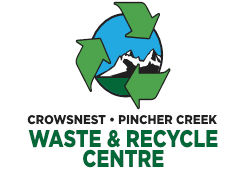 